Saksbehandler   Jeg anbefaler GLP-samsvar 		  Jeg anbefaler forsøksrevisjonens godkjenning.  Jeg anbefaler utvidelse i GLP omfang	   Jeg anbefaler status pending   Jeg anbefaler ikke GLP-samsvar for utvalgte forsøk   Jeg anbefaler ikke GLP-samsvar for laboratorietBeslutningstaker-GLP   Jeg innvilger GLP-samsvar 		   Jeg innvilger forsøksrevisjonens godkjenning.   Jeg innvilger utvidelse i GLP omfang 	   Jeg innvilger status pending   Jeg innvilger ikke GLP-samsvar for utvalgte forsøk   Jeg innvilger ikke GLP-samsvar for laboratorietDato/signatur saksbehandler/ledende inspektør:Dato/signatur beslutningstaker-GLP:1. 	Informasjon om laboratorietKortfattet info om laboratoriet, organisatorisk forankring, informasjon om ekspertiseområde og produktgruppe, hvor mange personer involvert, etc.  Evt. når GLP-godkjent , om det har vært noe spesielt siden forrige inspeksjon.2. 	GLP-inspeksjonsprosessenSøknad mottatt:Anmodning om GLP- inspeksjon fra regulerende myndighet:Forinspeksjonsbesøk gjennomført:Ordinær inspeksjon/revisjon av forsøk gjennomført:Ev. ekstraordinært tilleggsbesøk gjennomført:Frist for korrigerende tiltak:Dato for lukking av alle avvik: Utdypende kommentarer om forløpet, endringer underveis i prosessen, innskrenkninger i søknaden, ev. kommentarer fra laboratoriet til inspeksjonsrapporten, etc.Forslag: Inspeksjonen ble gjennomført i henhold til dagsorden (vedlegg 1). Hensikten med den ordinære inspeksjonen var å verifisere at laboratoriets kvalitetssystem for planlegging, gjennomføring, overvåkning, rapportering og arkivering av GLP forsøk fortsatt var i samsvar med GLP prinsippene. Laboratoriet utfører sine GLP aktiviteter i samme forsøkslokaler som ble inspisert ved forrige inspeksjon. Ingen endringer i ekspertiseområde eller produktgruppe. Det har ikke vært noen vesentlige endringer i organisasjon, kvalitetssystem eller utstyr. Laboratoriets styringssystem tilfredsstiller i overveiende grad prinsippene for GLP og NAs vilkår for GLP, men mindre alvorlige avvik ble påvist. Revisjon av utvalgte forsøk viser at disse blir planlagt, gjennomført, overvåket, rapportert og arkivert stort sett tilfredsstillende, men mindre alvorlige avvik ble avdekket. Ingen rapporterte avvik truer resultater eller integriteten av gjennomførte forsøk. Rapport fra GLP inspeksjonen ble sendt organisasjonen, det ble ikke mottatt noen kommentar på rapporten.3. 	Inspeksjon3.1	Resultatet av inspeksjon(er) ved laboratorietInspeksjonen ved laboratoriet er beskrevet i inspeksjonsrapporten.Eventuelle spesielle anmerkninger om besøket. Angi hvilke rapporter som er utarbeidetLedende inspektørs anbefaling vedrørende GLP-samsvar under besøket. Forslag: Ledende inspektør anbefalte at GLP-statusen til laboratoriet forblir i samsvar med OECDs GLP-prinsipper, forutsatt at tilfredsstillende tiltak ble gjennomført innen den angitte fristen for de rapporterte avvik3.2	Lukking av avvikDet ble gitt x mindre alvorlige avvik og y alvorlige avvik ved inspeksjonen som beskrevet i Oppsummeringsrapport. Generell, kort beskrivelse av og referanser til dokumentasjon/besøk etc. som er grunnlag for lukking av avvikene om/hvordan tekniske inspektører har vært involvert, etc.  Forslag: Alle avvik ble lukket av ledende inspektør på grunnlag av innsendte korrigerende tiltak og tilhørende dokumentasjon som bevis på implementering av tiltak. Avvik rapportert av teknisk inspektør ble lukket på bakgrunn av anbefaling om lukking gitt av teknisk bedømmer3.3	GLP-samsvarsomfangGenerelt om det anbefalte GLP-samsvarsomfang i forhold til søknad (D00755) eller tidligere omfang (D00349). Forslag: Det anbefalte GLP-omfang er/er ikke i samsvar med søknaden/tidligere GLP-omfang.)3.4	AnbefalingLedende inspektørs/Saksbehandlers anbefaling om GLP-status og begrunnelse for denneLedende inspektørs/Saksbehandlers anbefaling om tidspunkt for neste inspeksjon og begrunnelse for dette4. 	ResursforbrukEr det samsvar mellom estimert budsjett og reelt forbruk? Angi årsak til diskrepans og om organisasjon er varslet 5.	Saksbehandling5.1 ProsjektRegistrering og evaluering av inspektører er utført: Ja/NeiHaket av for utvidelse hvis relevantArbeidsliste i EDNA er komplett per i dag5.2 ØkonomiSaken er oppdatert og fakturering er utført: Ja/Nei5.3 ArkivFølgende er arkivertBekreftelse for inspeksjon: Ja/NeiAntall signerte inspektørkontrakter: Antall evalueringer av inspektører:5.4 GLP-rapport med vedleggSøknadsskjema hvis relevant (D00755): Ja/NeiEkspertiseområder og produktgrupper hvis relevant (D00349): Ja/NeiOppsummeringsrapport signert av LI og GLP-organisasjon: Ja/NeiSignert samlerapport med alle avvik lukket: Ja/NeiRapport fra teknisk inspektør (D00266): Ja/NeiInspeksjonsrapport (D00353): Ja/NeiDagsorden (D00350): Ja/NeiGLP-bevis Norsk og Engelsk: Ja/NeiSignert GLP-rapport (denne) vil bli arkivert: Ja/NeiSaksmappen i Elements vil bli ferdigstilles når overnevnte er arkivert6.	Utkast til nytt GLP-dokumentOrganisasjonen har skriftlig akseptert utkast til nytt GLP-dokument: Ja/NeiOrganisasjonen har ikke skriftlig akseptert utkast til nytt GLP-dokument: Ja/NeiOrganisasjonen har ikke vært forelagt utkast til nytt GLP-dokument: Ja/NeiGLP-dokumentet er ikke endret7.	Planlegging av neste inspeksjonNeste besøk er planlagt medtentaiv dato og antall dager: Ja/NeiNeste besøk er planlagt med roller og ekspertiseområder: Ja/NeiNeste besøk er planlagt med lokasjoner: Ja/Nei8.	Kommentar fra saksbehandler / Ledende inspektørKommentarer og punkter til oppfølging ved neste inspeksjon9. 	Kommentar fra Godkjenner av rapportElementer som belyses hvis relevant (ta vekk hjelpetekst hvis ikke relevant):GLP-bevis (innhold, datoer og status)Avvik (hjemmel, relevante, formulering, grunnlag for lukking)Inspeksjonsrapport (dekkende (GLP prinsippene og relevante veilednings- og konsensusdokumenter hvis nødvendig), forståelig og grunnlag for samsvar, pending, ikke i samsvar) Ressurser (timer, økonomi, autoriserte inspektører (inkludert grunnlag for autorisasjon))Registreringer (EDNA, Elements)Kommentarer fra GLP-forum: 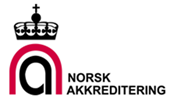 GLP-rapportGLP-rapportGLP-rapportDok.id.:D00267GLP-rapportGLP-rapportGLP-rapportRapport/ReportGodkjent av: Pia Backe-HansenVersjon:6.00Gyldig fra:11.06.2024Gyldig fra:11.06.2024Endringer siden forrige versjonEndret EK ansvarlig og Godkjenner Organisasjon GLP-nr. - søkernummer. Dato for inspeksjonDato for inspeksjonProsjektnummerOrdningNo 1: OECD Principles on Good Laboratory PracticeNo 1: OECD Principles on Good Laboratory PracticeNo 1: OECD Principles on Good Laboratory PracticeNo 1: OECD Principles on Good Laboratory PracticeInspiserte fasilitetLedende inspektørTeknisk inspektørObservatørRapport utarbeidet avRapport godkjent av 